KLASA VIII  JĘZYK ANGIELSKI 06.04. – 08.04.2020(Uwaga!!! Zapisujcie lekcje, daty i tematy do zeszytu przedmiotowego.)-----------------------------------------------------------------------------------------------------------------------------W dniu 07.04.2020 zapisujecie w zeszycie: LessonToday is Tuesday, 7th April, 2020.Subject:  Easter  (Wielkanoc) – Nauka słownictwa.1. Znajdź w słowniku (w Internecie) i zapisz do zeszytu 30 słówek związanych z Wielkanocą. Możesz wykonać (w zeszycie)  rysunki i podpisać je tymi słowami. (Ale nie musisz )2. UŁÓŻ 7 zdań z wybranymi przez Ciebie słówek, zapisz je do zeszytu i prześlij na mój profil 
do 09.04.2020..3. Napisz krótko, jak zwykle spędzasz Święta Wielkiej Nocy (ok. 8 zdań) i prześlij na mój profil
 do 10.04.2020)POWODZENIAZ okazji zbliżających się Świąt Wielkiej Nocy, życzę Wam wielu radosnych chwil spędzonych w rodzinnym gronie. Niech te święta będą zdrowe i pogodne. Wesołego Alleluja!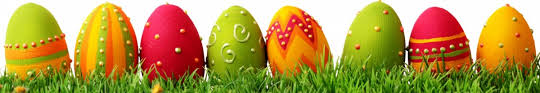 Justyna Okła 